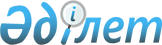 О внесении изменений в решение от 30 декабря 2010 года № 27-1 "О районном бюджете на 2011-2013 годы"
					
			Утративший силу
			
			
		
					Решение Зайсанского районного маслихата Восточно-Казахстанской области от 10 ноября 2011 года N 36-1. Зарегистрировано управлением юстиции Зайсанского района Департамента юстиции Восточно-Казахстанской области 17 ноября 2011 года за N 5-11-143. Утратило силу - решением Зайсанского районного маслихата Восточно-Казахстанской области от 22 декабря 2011 года N 39-2/1

      Сноска. Утратило силу - решением Зайсанского районного маслихата Восточно-Казахстанской области от 22.12.2011 N 39-2/1.      В соответствии со статьей 109 Бюджетного Кодекса Республики Казахстан от 4 декабря 2008 года, подпунктом 1) пункта 1 статьи 6 Закона Республики Казахстан от 23 января 2001 года «О местном государственном управлении и самоуправлении в Республике Казахстан», решением Восточно-Казахстанского областного маслихата от 3 ноября 2011 года № 33/394-IV «О внесении изменений и дополнений в решение от 24 декабря 2010 года № 26/310-IV «Об областном бюджете на 2011-2013 годы» (зарегистрировано в Реестре государственной регистрации нормативных правовых актов за номером 2558 от 4 ноября 2011 года) Зайсанский районный маслихат РЕШИЛ:



      1. Внести в решение районного маслихата от 30 декабря 2010 года № 27-1 «О районном бюджете на 2011-2013 годы» (зарегистрировано в Реестре государственной регистрации нормативных правовых актов за № 5-11-127 от 30 декабря 2010 года опубликовано в газете «Достық» от 11 мая 2011 года) следующие изменения:



      1) в пункте 1:

      подпункт 1) изложить в следующей редакции:

      «доходы – 2804434,9 тысяч тенге, в том числе:

      налоговые поступления - 447907 тысяч тенге;

      неналоговые поступления – 19761,5 тысяч тенге;

      поступления от продажи основного капитала – 15742 тысяч тенге;

      поступления трансфертов – 2321024,4 тысяч тенге, в том числе:

      целевые текущие трансферты – 243770,4 тысяч тенге;

      целевые трансферты на развитие – 395051 тысяч тенге;

      субвенция – 1682203 тысяч тенге;»;

      подпункт 2) изложить в следующей редакции:

      «затраты – 2786948,8 тысяч тенге;»;



      пункт 8 изложить в следующей редакции:

      «Резерв местного исполнительного органа района на 2011 год в сумме 5527 тысяч тенге.»;



      пункт 10 изложить в следующей редакции:

      «В районном бюджете учтены трансферты из областного бюджета в сумме 236567,5 тысяч тенге согласно приложению 5.»;



      в пункте12:

      третий, пятый, шестой, седьмой, восьмой, девятый, десятый, одиннадцатый абзацы изложить в следующей редакции:

      «1920,9 тысяч тенге – для реализации мер социальной поддержки специалистов социальной сферы сельских населенных пунктов;»;

      «24533 тысяч тенге – в реализацию Государственной программы развития образования в Республике Казахстан на 2011 – 2020 годы, в том числе:

      8140 тысяч тенге - на оснащение учебным оборудованием кабинетов физики, химии, биологии в государственных учреждениях основного среднего и общего среднего образования;

      10693 тысяч тенге – на создание лингафонных и мультимедийных кабинетов в государственных учреждениях начального, основного среднего и общего среднего образования;

      5700 тысяч тенге – на обеспечение оборудованием, программным обеспечением детей-инвалидов, обучающихся на дому;

      2866 тысяч тенге – на реализацию предоставления специальных социальных услуг, в том числе:

      2866 тысяч тенге – на введение стандартов специальных социальных услуг;

      12217 тысяч тенге – на ежемесячную выплату денежных средств опекунам (попечителям) на содержание ребенка сироты (детей-сирот), и ребенка (детей), оставшегося без попечения родителей;»;

      пятнадцатый, шестнадцатый абзацы исключить;



      2) приложения 1, 5, 6, утвержденные решением сессии районного маслихата № 27-1 от 30 декабря 2010 года, изложить в новой редакции согласно приложениям 1, 2, 3 к настоящему решению.



      2. Настоящее решение вводится в действие с 1 января 2011 года.

       Председатель сессии                        Е. Базаров

       Секретарь районного маслихата              Н. Бейсенов

Приложение 1

к решению Зайсанского

районного маслихата

от 10 ноября 2011 года № 36-1Приложение 1

к решению Зайсанского

районного маслихата

от 30 декабря 2010 года № 27-1 Бюджет района на 2011 год

Приложение 2

к решению Зайсанского

районного маслихата

от 10 ноября 2011 года № 36-1Приложение 5

к решению Зайсанского

районного маслихата

от 30 декабря 2010 года № 27-1 Трансферты областного бюджета      продолжение таблицы:

Приложение 3

к решению Зайсанского

районного маслихата

от 10 ноября 2011 года № 36-1Приложение 6

к решению Зайсанского

районного маслихата

от 30 декабря 2010 года № 27-1 Бюджетные программы города районного значения,

сельского округа
					© 2012. РГП на ПХВ «Институт законодательства и правовой информации Республики Казахстан» Министерства юстиции Республики Казахстан
				КатегорияКатегорияКатегорияКатегорияСумма (тысяч тенге)КлассКлассКлассСумма (тысяч тенге)ПодклассПодклассСумма (тысяч тенге)НаименованиеСумма (тысяч тенге)I. Доходы2804434,91Налоговые поступления44790701Подоходный налог1770882Индивидуальный подоходный налог17708803Социальный налог1383601Социальный налог13836004Налоги на собственность1161171Налоги на имущество738953Земельный налог84144Налог на транспортные средства322485Единый земельный налог156005Внутренние налоги на товары, работы и услуги128602Акцизы22363Поступления за использование природных и других ресурсов 43004Сборы за ведение предпринимательской и профессиональной деятельности56265Налог на игорный бизнес69808Обязательные платежи, взимаемые за совершение юридических значимых действий и (или) выдачу документов уполномоченными на то государственными органами или должностными лицами34821Государственная пошлина34822Неналоговые поступления19761,501Доходы от государственной собственности3012,55Доходы от аренды имущества, находящегося в государственной собственности30117Вознаграждения по бюджетным кредитам, выданным из местного бюджета физическим лицам1,506Прочие неналоговые поступления167491Прочие неналоговые поступления167493Поступления от продажи основного капитала1574203Продажа земли и нематериальных активов157421Продажа земли 157424Поступления трансфертов2321024,402Трансферты из вышестоящих органов государственного управления2321024,42Трансферты из областного бюджета2321024,4Функциональная группаФункциональная группаФункциональная группаФункциональная группаФункциональная группаСумма (тысяч тенге)Функциональная подгруппаФункциональная подгруппаФункциональная подгруппаФункциональная подгруппаСумма (тысяч тенге)Администратор бюджетных программАдминистратор бюджетных программАдминистратор бюджетных программСумма (тысяч тенге)ПрограммаПрограммаСумма (тысяч тенге)НаименованиеСумма (тысяч тенге)II. Затраты2786948,81Государственные услуги общего характера1946731Представительные, исполнительные и другие органы, выполняющие общие функции государственного управления169947112Аппарат маслихата района (города областного значения)13134001Услуги по обеспечению деятельности маслихата района (города областного значения)12647003Капитальные расходы государственных органов487122Аппарат акима района (города областного значения)69232001Услуги по обеспечению деятельности акима района (города областного значения)68442003Капитальные расходы государственных органов790123Аппарат акима района в городе, города районного значения, поселка, аула (села), аульного (сельского) округа87581001Услуги по обеспечению деятельности акима района в городе, города районного значения, поселка, аула (села), аульного (сельского) округа875812Финансовая деятельность10771452Отдел финансов района (города областного значения)10771001Услуги по реализации государственной политики в области исполнения бюджета района (города областного значения) и управления коммунальной собственностью района (города областного значения)9111003Проведение оценки имущества в целях налогообложения276004Организация работы по выдаче разовых талонов и обеспечение полноты сбора сумм от реализации разовых талонов1334010Организация приватизации коммунальной собственности505Планирование и статистическая деятельность13955453Отдел экономики и бюджетного планирования района (города областного значения)13955001Услуги по реализации государственной политики в области формирования и развития экономической политики, системы государственного планирования и управления района (города областного значения)139552Оборона180521Военные нужды6710122Аппарат акима района (города областного значения)6710005Мероприятия в рамках исполнения всеобщей воинской обязанности67102Организация работы по чрезвычайным ситуациям11342122Аппарат акима района (города областного значения)11342006Предупреждение и ликвидация чрезвычайных ситуаций масштаба района (города областного значения)10687007Мероприятия по профилактике и тушению степных пожаров районного (городского) масштаба, а также пожаров в населенных пунктах, в которых не созданы органы государственной противопожарной службы6553Общественный порядок, безопасность, правовая, судебная, уголовно-исполнительная деятельность33001Правоохранительная деятельность3300458Отдел жилищно-коммунального хозяйства, пассажирского транспорта и автомобильных дорог района (города областного значения)3300021Обеспечение безопасности дорожного движения в населенных пунктах33004Образование1440539,51Дошкольное воспитание и обучение58045464Отдел образования района (города областного значения)58045009Обеспечение деятельности организаций дошкольного воспитания и обучения47104021На увеличение размера доплаты за квалификационную категорию учителям школ и воспитателям дошкольных организаций образования109412Начальное, основное среднее и общее среднее образование1341774,5464Отдел образования района (города областного значения)1341774,5003Общеобразовательное обучение1309405,5006Дополнительное образование для детей323699Прочие услуги в области образования40720464Отдел образования района (города областного значения)40612001Услуги по реализации государственной политики на местном уровне в области образования 5957004Информатизация системы образования в государственных учреждениях образования района (города областного значения)100005Приобретение и доставка учебников, учебно-методических комплексов для государственных учреждений образования района (города областного значения)16638015Ежемесячные выплаты денежных средств опекунам (попечителям) на содержание ребенка сироты (детей-сирот), и ребенка (детей), оставшегося без попечения родителей12217020Обеспечение оборудованием, программным обеспечением детей-инвалидов, обучающихся на дому5700467Отдел строительства района (города областного значения)108037Строительство и реконструкция объектов образования1086Социальная помощь и социальное обеспечение2146632Социальное обеспечение196681451Отдел занятости и социальных программ района (города областного значения)196681002Программа занятости25145023На создание центров занятости5400004Оказание социальной помощи на приобретение топлива специалистам здравоохранения, образования, социального обеспечения, культуры и спорта в сельской местности в соответствии с законодательством Республики Казахстан4710005Государственная адресная социальная помощь26769006Жилищная помощь1900007Социальная помощь отдельным категориям нуждающихся граждан по решениям местных представительных органов72036010Материальное обеспечение детей-инвалидов, воспитывающихся и обучающихся на дому3143014Оказание социальной помощи нуждающимся гражданам на дому20225016Государственные пособия на детей до 18 лет36353017Обеспечение нуждающихся инвалидов обязательными гигиеническими средствами и предоставление услуг специалистами жестового языка, индивидуальными помощниками в соответствии с индивидуальной программой реабилитации инвалида10009Прочие услуги в области социальной помощи и социального обеспечения17982451Отдел занятости и социальных программ района (города областного значения)17982001Услуги по реализации государственной политики на местном уровне в области обеспечения занятости и реализации социальных программ для населения16055011Оплата услуг по зачислению, выплате и доставке пособий и других социальных выплат1600021Капитальные расходы государственных органов3277Жилищно-коммунальное хозяйство5210171Жилищное хозяйство6600458Отдел жилищно-коммунального хозяйства, пассажирского транспорта и автомобильных дорог района (города областного значения)3600003Организация сохранения государственного жилищного фонда1800004Обеспечение жильем отдельных категорий граждан1800467Отдел строительства района (города областного значения)3000003Строительство и (или) приобретение жилья государственного коммунального жилищного фонда30002Коммунальное хозяйство410860123Аппарат акима района в городе, города районного значения, поселка, аула (села), аульного (сельского) округа451014Организация водоснабжения населенных пунктов451458Отдел жилищно-коммунального хозяйства, пассажирского транспорта и автомобильных дорог района (города областного значения)10400012Функционирование системы водоснабжения и водоотведения10400467Отдел строительства района (города областного значения)400009005Развитие коммунального хозяйства3758006Развитие системы водоснабжения3962513Благоустройство населенных пунктов103557123Аппарат акима района в городе, города районного значения, поселка, аула (села), аульного (сельского) округа102057008Освещение улиц населенных пунктов27470009Обеспечение санитарии населенных пунктов8302010Содержание мест захоронений и погребение безродных106011Благоустройство и озеленение населенных пунктов66179458Отдел жилищно-коммунального хозяйства, пассажирского транспорта и автомобильных дорог района (города областного значения)1500018Благоустройство и озеленение населенных пунктов15008Культура, спорт, туризм и информационное пространство2294531Деятельность в области культуры162825455Отдел культуры и развития языков района (города областного значения)162825003Поддержка культурно-досуговой работы1628252Спорт27541465Отдел физической культуры и спорта района (города областного значения)22391005Развитие массового спорта и национальных видов спорта 13485006Проведение спортивных соревнований на районном (города областного значения) уровне2606007Подготовка и участие членов сборных команд района (города областного значения) по различным видам спорта на областных спортивных соревнованиях6300467Отдел строительства района (города областного значения)5150008Развитие объектов спорта и туризма51503Информационное пространство16284455Отдел культуры и развития языков района (города областного значения)10484006Функционирование районных (городских) библиотек10334007Развитие государственного языка и других языков народа Казахстана150456Отдел внутренней политики района (города областного значения)5800002Услуги по проведению государственной информационной политики через газеты и журналы 5500005Услуги по проведению государственной информационной политики через телерадиовещание3009Прочие услуги по организации культуры, спорта, туризма и информационного пространства22803455Отдел культуры и развития языков района (города областного значения)5442001Услуги по реализации государственной политики на местном уровне в области развития языков и культуры5442456Отдел внутренней политики района (города областного значения)13327001Услуги по реализации государственной политики на местном уровне в области информации, укрепления государственности и формирования социального оптимизма граждан9737003Реализация региональных программ в сфере молодежной политики3470006Капитальные расходы государственных органов120465Отдел физической культуры и спорта района (города областного значения)4034001Услуги по реализации государственной политики на местном уровне в сфере физической культуры и спорта403410Сельское, водное, лесное, рыбное хозяйство, особо охраняемые природные территории, охрана окружающей среды и животного мира, земельные отношения56000,71Сельское хозяйство12681,7453Отдел предпринимательства и сельского хозяйства района (города областного значения)1923,7099Реализация мер социальной поддержки специалистов социальной сферы сельских населенных пунктов за счет целевых трансфертов из республиканского бюджета 1923,7474Отдел сельского хозяйства и ветеринарии района (города областного значения)10758001Услуги по реализации государственной политики на местном уровне в сфере сельского хозяйства и ветеринарии 9658003Капитальные расходы государственных органов600007Организация отлова и уничтожения бродячих собак и кошек5006Земельные отношения8209463Отдел земельных отношений района (города областного значения)8209001Услуги по реализации государственной политики в области регулирования земельных отношений на территории района (города областного значения)8089007Капитальные расходы государственных органов1209Прочие услуги в области сельского, водного, лесного, рыбного хозяйства, охраны окружающей среды и земельных отношений35110474Отдел сельского хозяйства и ветеринарии района (города областного значения)35110013Проведение противоэпизоотических мероприятий3511011Промышленность, архитектурная, градостроительная и строительная деятельность151642Архитектурная, градостроительная и строительная деятельность15164467Отдел строительства района (города областного значения)6385001Услуги по реализации государственной политики на местном уровне в области строительства6385468Отдел архитектуры и градостроительства района (города областного значения)8779001Услуги по реализации государственной политики в области архитектуры и градостроительства на местном уровне 6779003Разработка схем градостроительного развития территории района, генеральных планов городов районного (областного) значения, поселков и иных сельских населенных пунктов200012Транспорт и коммуникации634301Автомобильный транспорт56430123Аппарат акима района в городе, города районного значения, поселка, аула (села), аульного (сельского) округа19786013Обеспечение функционирования автомобильных дорог в городах районного значения, поселках, аулах (селах), аульных (сельских) округах19786458Отдел жилищно-коммунального хозяйства, пассажирского транспорта и автомобильных дорог района (города областного значения)36644023Обеспечение функционирования автомобильных дорог366449Прочие услуги в сфере транспорта и коммуникаций7000458Отдел жилищно-коммунального хозяйства, пассажирского транспорта и автомобильных дорог района (города областного значения)7000024Организация внутрипоселковых (внутригородских) внутрирайонных общественных пассажирских перевозок700013Прочие306343Поддержка предпринимательской деятельности и защита конкуренции5736469Отдел предпринимательства района (города областного значения)5736001Услуги по реализации государственной политики на местном уровне в области развития предпринимательства и промышленности 5616004Капитальные расходы государственных органов1209Прочие24898451Отдел занятости и социальных программ района (города областного значения)2340022Поддержка частного предпринимательства в рамках программы «Дорожная карта бизнеса - 2020»2340452Отдел финансов района (города областного значения)5527012Резерв местного исполнительного органа района (города областного значения) 5527458Отдел жилищно-коммунального хозяйства, пассажирского транспорта и автомобильных дорог района (города областного значения)17031001Услуги по реализации государственной политики на местном уровне в области жилищно-коммунального хозяйства, пассажирского транспорта и автомобильных дорог 1703114Обслуживание долга1,51Обслуживание долга1,5452Отдел финансов района (города областного значения)1,5013Обслуживание долга местных исполнительных органов по выплате вознаграждений и иных платежей по займам из областного бюджета1,515Трансферты21,11Трансферты21,1452Отдел финансов района (города областного значения)21,1006Возврат неиспользованных (недоиспользованных) целевых трансфертов21,1III. Чистое бюджетное кредитование18115,8Бюджетные кредиты18234,810Сельское, водное, лесное, рыбное хозяйство, особо охраняемые природные территории, охрана окружающей среды и животного мира, земельные отношения18234,81Сельское хозяйство18234,8453Отдел экономики и бюджетного планирования района (города областного значения)18234,8006Бюджетные кредиты для реализации мер социальной поддержки специалистов социальной сферы сельских населенных пунктов18234,85Погашение бюджетных кредитов11901Погашение бюджетных кредитов1191Погашение бюджетных кредитов, выданных из государственного бюджета119IV. Сальдо по операциям с финансовыми активами30242Приобретение финансовых активов3024213Прочие302429Прочие30242452Отдел финансов района (города областного значения)30242014Формирование или увеличение уставного капитала юридических лиц30242V. Дефицит (профицит) бюджета-30871,7VI. Финансирование дефицита (использование профицита) бюджета30871,77Поступление займов1814401Внутренние государственные займы181442Договоры займа1814416Погашение займов1191Погашение займов119452Отдел финансов района (города областного значения)119008Погашение долга местного исполнительного органа перед вышестоящим бюджетом1198Используемые остатки бюджетных средств12846,701Остатки бюджетных средств12846,71Свободные остатки бюджетных средств12846,7Суммы расходов (тысяч тенге)Целевые текущие трансфертыЦелевые текущие трансфертыЦелевые текущие трансфертыЦелевые текущие трансфертыЦелевые текущие трансфертыЦелевые текущие трансфертыСуммы расходов (тысяч тенге)в том числе:в том числе:в том числе:в том числе:в том числе:в том числе:Суммы расходов (тысяч тенге)На оказание материальной помощи некоторым категориям граждан (участникам ВОВ, инвалидам ВОВ, лицам приравненным к участникам ВОВ и инвалидам ВОВ, семьям погибших военнослужащих)На оказание материальной помощи пенсионерам, имеющим заслуги перед Республикой Казахстан На оказание материальной помощи пенсионерам, имеющим заслуги перед областьюДля обучения детей из малообеспеченных семей в высших учебных заведениях (стоимость обучения, стипендии, проживание в общежитии)На оказание единовременной материальной помощи многодетным матерям, награжденным подвесками "Алтын алқа", "Күміс алқа" или получившие ранее звание "Мать-героиня" и награжденные орденом "Материнская слава" 1, 2 степениНа оказание единовременной материальной помощи многодетным матерям, имеющим 4 и более совместно проживающих несовершеннолетних детей236567,57332304084444696255625Суммы расходов (тысяч тенге)Целевые текущие трансфертыЦелевые текущие трансфертыЦелевые текущие трансфертыЦелевые текущие трансфертыЦелевые текущие трансфертыЦелевые трансферты на развитиеЦелевые трансферты на развитиеСуммы расходов (тысяч тенге)в том числе:в том числе:в том числе:в том числе:в том числе:Целевые трансферты на развитиеЦелевые трансферты на развитиеСуммы расходов (тысяч тенге)Для реализации мероприятий по предупреждению и ликвидации чрезвычайной ситуации (противопаводковые мероприятия)На организацию полной телефонизации общеобразовательных школНа проведение марафона- эстафеты "Расцвет села - расцвет Казахстана"На размещение государственного заказа во вновь открываемых дошкольных организацияхНа благоустройствоНа строительство сетей электроснабжения к площадке водозаборных сооружений и водопроводной сети правобережной части с. БиржанРеконструкция водопроводных сетей и водозаборных сооружений г. Зайсан236567,510687221,522234000891911505128000тысяч тенгеНаименование аппаратов акима города, сельских округовУслуги по обеспечению деятельности акима района в городе, города районного значения, поселка, аула (села), аульного (сельского) округаОсвещение улиц населенных пунктовОбеспечение санитарии населенных пунктовСодержание мест захоронений и погребение безродныхБлагоустройство и озеленение населенных пунктовОбеспечение функционирования автомобильных дорог в городах районного значения, поселках, аулах (селах), аульных (сельских) округахОрганизация водоснабжения населенных пунктов001000008000009000010000011000013015014000Аппарат Акима города178231694865001066009418186Аппарат Акима Айнабулакского сельского округа94933273230700200Аппарат Акима Биржанского сельского округа8119670230700200Аппарат Акима Дайырского сельского округа85451007227695200Аппарат Акима Карабулакского сельского округа8067330230700200451Аппарат Акима Каратальского сельского округа90842543230700200Аппарат Акима Кенсайского сельского округа86959702251190200Аппарат Акима Сартерекского сельского округа88721520200700200Аппарат Акима Шиликтинского сельского округа8883209230700200Всего875812747083021066617919786451